Հավելված N 4 ՀՀ քաղաքաշինության, տեխնիկական և հրդեհայինանվտանգության տեսչական մարմնի ղեկավարի 2022թ. հունվարի 12-ի N 1-Լ հրամանի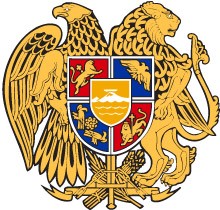 ՀԱՅԱՍՏԱՆԻ ՀԱՆՐԱՊԵՏՈՒԹՅԱՆՔԱՂԱՔԱՇԻՆՈՒԹՅԱՆ, ՏԵԽՆԻԿԱԿԱՆ ԵՎ ՀՐԴԵՀԱՅԻՆ ԱՆՎՏԱՆԳՈՒԹՅԱՆՏԵՍՉԱԿԱՆ ՄԱՐՄԻՆԱԿՏԻ ՆԱԽԱԳԻԾք.Աբովյան                                                                               ______________ 2022  թ.        (կազմման վայրը)1․ Ստուգում նշանակելու մասին հանձնարարագրի ամսաթիվն ու համարը.ՀՀ քաղաքաշինության և հրդեհային անվտանգության տեսչական մարմնի ղեկավարի կողից 2022թ-ի հունիսի 28-ին տրված (Ք) 805-2022-Ա հանձնարարագիր2․ Ստուգում իրականացնող պաշտոնատար անձի (անձանց) պաշտոնը, անունը, ազգանունը.ՀՀ քաղաքաշինության, տեխնիկական և հրդեհային անվտանգության տեսչական մարմնի Կոտայք տարածքային բաժնի փորձագետ Նարեկ Մարգարյան, նույն բաժնի ավագ մասնագետ Աննա Ուզունյան3․ Ստուգում անցկացնելու ամսաթիվը, վայրը և ժամանակահատվածը.2022 թվականի օգոստոսի 9-ին ստուգում է իրականացվել ՀՀ Կոտայք մարզ, Հրազդան համայնք, Մաքրվան, Հյուսի-Արևմտյան թաղ., թիվ 39 հասցեում4․ Ստուգաթերթի անվանումը, ընդունման ամսաթիվը, հերթական համարը, որում ընդգրկված հարցերի շրջանակներում իրականացվել է ստուգումը, ինչպես նաև ստուգաթերթի այն հարցերը, որոնց պատասխանները հիմք են հանդիսացել խախտումն արձանագրելու համար (ՀՀ կառավարության 2019 թվականի օգոստոսի 08-ի N 1025-Ն որոշում)Քաղաքաշինության բնագավառում իրականացվող ստուգումների համար նախատեսված ստուգաթերթ – գլուխ VI-3, գլուխ VII-4: 5. Կառուցապատող (պատվիրատու) «ԿԱՄՍԱՐ» ՍՊ ընկերություն 6․ Կառուցվող (քանդվող, ապամոնտաժվող) օբյեկտը Հյուրանոցա-ռեստորանային համալիր                                                                           ․ 7. Օբյեկտի նկարագիրը և փաստացի վիճակը․					Օբեկտն իրենից ներկայացնում է բարդ ուրվագծային հատակագծային տեսքով չորս հարկանի շինություն։ Ստուգման պահին կատարվում էին ներքին ցանցի մոնտաժային աշխատանքներ8. Ստուգմամբ պարզվել է`1. Համայնքի ղեկավարի կողմից 2018 թ. ապրիլ 17-ին տրվել է  N 13 նախագծման թույլտվությունը, որը համապատասխանում է սահմանված կարգին2. Նախագծման տեխնիկական պայմանները տրվել են մատակարար կազմակերպությունների կողմից և համապատասխան սահմանված կարգին3. Իրազեկումը կատարվել է համայնքապետարանի կողմից սահմանված կարգին համապատասխան4. Ճարտարապետաշինարարական նախագծային փաստաթղթերը ամբողջ կազմով մշակվել են «ՆՕՄ ՊՐՈՅԵԿՏ» ՍՊԸ կողմից լիցենզիա N 15160Նախագծային փաստաթղթերը.  ա/ անցել են 2018թ. ապրիլ 23-ին փորձաքննություն «Էքսպերտ Մեկ»  կողմից, լիցենզիա N 15455 և տրվել է N Է-014 դրական եզրակացությունըբ/  առկա է նախագծի հեղինակ չի պահանջվում գրավոր երաշխավորագիրըգ/ 2018թ. մայիսի 07 -ին համաձայնեցվել են Հրազդան համայնքի ղեկավարի կողմից`  համաձայնեցման գրանցում N 132020թ. մայիսի 12 -ին համաձայնեցվել են Հրազդան համայնքի ղեկավարի կողմից`  համաձայնեցման գրանցում N 62021թ. Մայիսի 19 -ին համաձայնեցվել են Հրազդան համայնքի ղեկավարի կողմից`  համաձայնեցման գրանցում N 162022թ. Մայիսի 20 -ին համաձայնեցվել են Հրազդան համայնքի ղեկավարի կողմից`  համաձայնեցման գրանցում N 22Համաձայնեցված նախագծի համապատասխանությունը ճարտարապետահատակագծային առաջադրանքին համապատասխանում է5. N 13 շինարարության թույլտվությունը 2018թ. Մայիսի 07-ին, N 6 շինարարության թույլտվությունը  2020թ. Մայիսի 12 -ին, N 16 շինարարության թույլտվությունը 2021թ. Մայիսի 19,  N 22 շինարարության թույլտվությունը 2022թ. Մայիսի 20 -ին  տրվել են Հրազդան համայնքի ղեկավարի կողմից, որոնքը համապատասխանում են սահմանված կարգինՀամաձայն 20   __ թ. _______________  _____ -ին  ներկայացված թիվ 2-5 ձևի տեղեկանքի`շինարարությունը իրականացվելու է «Արամ Զուրաբյան» ՍՊԸ միջոցով` լիցենզիա N 13614հեղինակային հսկողությունը հանձնարարված է «ՆՕՄ ՊՐՈՅԵԿՏ» ՍՊԸ լիցենզիա N 15160տեխնիկական հսկողությունը հանձնարարված է «ԵՎՐՈՀԻԴՐՈԷՆԵՐԳՈ» ՍՊԸ լիցենզիա N 163776.  Օբյեկտում` շինարարական աշխատանքները իրականացվում են է «Արամ Զուրաբյան» ՍՊԸ-ի կողմիցհեղինակային հսկողությունը «ՆՕՄ ՊՐՈՅԵԿՏ» ՍՊԸ-ի կողմից իրականացվում է սահմանված կարգին համապատասխանտեխնիկական հսկողությունը «ԵՎՐՈՀԻԴՐՈԷՆԵՐԳՈ»-ի կողմից իրականացվում է սահմանված կարգին համապատասխան 7. Շինարարական աշխատանքներն իրականացվում են համաձայնեցված նախագծին համապատասխանԾածկված, միջանկյալ աշխատանքների ընդունման ակտերը առկա ենԲետոնի փորձարկումների ակտերը առկա են8.  Շինարարության վարման մատյանը առկա է (մասամբ լրացված)9․ Ստուգմամբ բացահայտված խախտումները, խախտումների նկարագրությունը, խախտման ժամկետը (եթե հնարավոր է որոշել) և այն իրավական նորմերը, որոնց պահանջները չեն կատարվել.Ստուգման ընթացքում պարզվել է, որ առկա է շինարարական արտադրության նորմերի խախտումներ, որոշ հատվածներում բետոնային աշխատանքներԸ լավ չեն իրականացվել, թրթռացումներ լավ չեն իրականացվել, միջնորումներում հորիզոնական ամրաններ չեն տեղադրվել։ Հեղինակային և տեխնիկական հսկողություն իրականացնողների կողմից խախտումների վերաբերյալ շինարարության վարման մատյանում նշումներ չեն կատարվել։ Խախտվել է «քաղաքաշինության մասին» ՀՀ օրենքի 2-րդ հոդվածի 2-րդ մասի «Բ» կետի պահանջները։ ՀՀ Քաղաքաշինության նախարարի 28.09.1998 N 44 հրամանի 1.4 կետի պահանջները, ՀՀ Քաղաքաշինության նախարարի 28.09.1998թ «Շինարարության նկատմամբ հեղինակային հսկողության իրականացման հրահանգը հաստատելու մասին» թիվ 143 հրամանի 4.5 կետի պահանջները։10․ Պատասխանատվության կիրառման համապատասխան իրավական հիմքերը.1․ «Վարչական իրավախախտումների վերաբերյալ» ՀՀ օրենսգրքի 1578 -րդ հոդվածի 1-ին մաս2․ «Վարչական իրավախախտումների վերաբերյալ» ՀՀ օրենսգրքի 1577-րդ հոդված։3․«Քաղաքաշինության բնագավառում իրավախախտումների համար պատասխանատվության մասին» ՀՀ օրենքի 11-րդ հոդված11․ Իրավախախտում թույլ տված անձանց ներկայացրած առարկությունների վերաբերյալ նշումները․________________________________________________________________________________________________________________________________________________________________________________________________________________________________________________________________________________________________________________________________Ակտի նախագիծը կազմված է _________ (      ) օրինակից,  որից ________________________________________________________________________________________________________________________________________________________________մեկ օրինակը մնում է ՀՀ քաղաքաշինության, տեխնիկական և հրդեհային անվտանգության տեսչական մարմնում։Մասնագետ(ներ)՝                                                                                                 Նարեկ Մարգարյան______                                                                                                      (անուն ազգանուն)                                                                                     __________________________                                                                                                      (անուն ազգանուն)  __________________________                                                                                        (անուն ազգանուն)                                               Ակտի նախագծի մեկ օրինակը ստացա՝               _____________________________________                                                                                       (պաշտոնը, ստորագրություն, անուն, ազգանուն)                                                            ____   ________________ 2022   թ.